Sedlasti spoj s brtvom s valjanim prstenom SR 100-160Jedinica za pakiranje: 1 komAsortiman: K
Broj artikla: 0055.0444Proizvođač: MAICO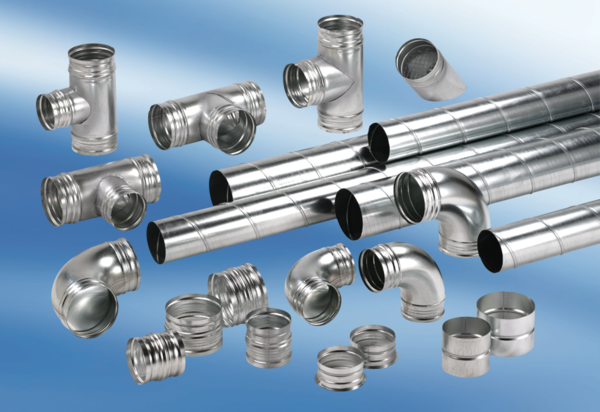 